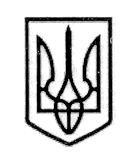 У К Р А Ї Н А СТОРОЖИНЕЦЬКА МІСЬКА РАДА СТОРОЖИНЕЦЬКОГО РАЙОНУЧЕРНІВЕЦЬКОЇ ОБЛАСТІВИКОНАВЧИЙ КОМІТЕТР І Ш Е Н Н Я   10 грудня 2019 року                                                                                  №                                                                                                     Про внесення змін до складу комісії з питань захисту прав дитини Сторожинецької міської радиКеруючись законом України «Про місцеве самоврядування в Україні», згідно з Порядком провадження органів опіки та піклування діяльності, пов’язаної із захистом прав дитини, затвердженим постановою Кабінету Мністрів України від 24 вересня 2008 року № 866 (із змінами ), рішенням виконавчого комітету Сторожинецької міської ради від 11 грудня 2019 року № 230, у зв’язку з кадровими змінами, які відбулись у міській раді.ВИКОНКОМ МІСЬКОЇ РАДИ ВИРІШИВ:Затвердити склад комісії з питань захисту прав дитини Сторожинецької міської ради (додаток 1).Контроль  за виконанням даного рішення покласти на секретаря міської ради Матейчука І.Г.СТОРОЖИНЕЦЬКИЙ МІСЬКИЙ ГОЛОВА                                                             Микола КАРЛІЙЧУКПідготувала: 		         І.Ю.МудракПогоджено: 		         І. Г. Матейчук                                                 А.В.Сирбу                                                 А.Г.Побіжан                                                   М.М. Баланюк                                                                                                   Додаток  до рішення виконкому                                                                                                             від «  »                  2019р.          №Складкомісії з питань захисту прав дитиниСторожинецької міської радиСекретар міської ради                                                      Ігор МАТЕЙЧУК Голова комісіїГолова комісіїГолова комісіїКарлійчук Микола Миколаївна-міський головаЗаступник голови комісіїЗаступник голови комісіїЗаступник голови комісіїБрижак ПетроМихайлович-перший заступник міського головиСекретар комісіїСекретар комісіїСекретар комісіїЧлени комісіїЧлени комісіїЧлени комісіїСирбу Аурел Васильович-начальник юридичного відділуОлійник Галина МиколаївнаМудрак                                          Інна Юріївна                         -- провідний спеціаліст юридичного   відділуначальник відділу соціального захисту населення та у справах дітейСтрілецькийЯрослав Георгійович-начальник відділу освіти, молоді та спортуГригорійчук РоманВасильович-інспектор ювенальної превенції Сторожинецького відділу поліції ГУНП в Чернівецькій  областіІрініч Марина Василівна-директор Сторожинецького районного центру соціальних служб для сім’ї, дітей та молоді